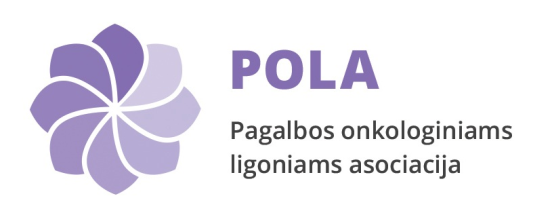 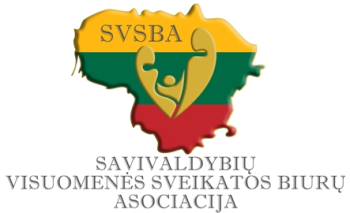 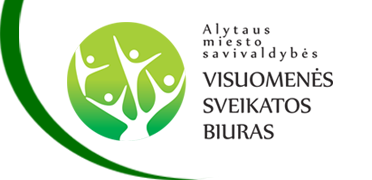 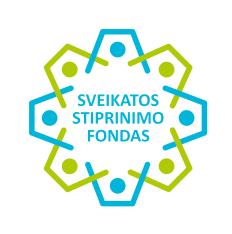 POLA mokymai gyvensenos klausimaisonkologiniams pacientams ir jų artimiesiems2019 m. spalio 12 d. (šeštadienis)Alytaus miesto savivaldybės visuomenės sveikatos biuras, Daugų g. 5A, Alytus09.45-10.00Dalyvių registracijaDalyvių registracijaDalyvių registracija10.00-10.15Asmens sveikatos priežiūros specialistų, visuomenės sveikatos biurų ir POLA bendradarbiavimas Jūratė Grubliauskienė Savivaldybių visuomenės sveikatos biurų asociacijos Tarybos narė, Klaipėdos miesto savivaldybės visuomenės sveikatos biuro direktorė/moderatorėVirginijus Šaulys, POLA projektų koordinatorius, renginių organizavimo vadovas10.15-11.30Rizikos veiksnių valdymas, santykiai tarp paslaugų teikėjų ir gavėjųDainora Mačiulienė, LSMU Kauno klinikų chemoterapinės onkologijos gydytoja rezidentė11.30-11.45Klausimai ir atsakymai11.45-12.45Fizinis aktyvumas prieš, per ir po gydymo, artimųjų ir specialistų vaidmuoVirginija Petkevičienė, sergančiųjų lėtinėmis ligomis fizinio aktyvumo specialistė ir trenerė12.45-13.00Klausimai ir atsakymai13.00-14.00PietūsPietūsPietūs14.00-15.15Onkologinių pacientų mityba, artimųjų įtraukimas ir sveikatos specialistų vaidmuo Giedrė Alinauskaitė – Strumilienė, Gyvensenos medicinos specialistė, socialinių grupių, skirtų lėtinėmis ligomis sergantiems, įkūrėja15.15-15.30Klausimai ir atsakymai15.30-16.45Pranešėjų diskusija su renginio dalyviaisModeruoja: Jūratė Grubliauskienė ir Virginijus Šaulys16.45-17.00Mokymų apibendrinimasMokymų apibendrinimasMokymų apibendrinimas